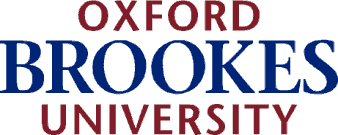  TRAVEL PROPOSAL, RISK ASSESSMENT & EMERGENCY CONTACT DETAILS FOR STUDENT RESEARCH ACTIVITY Please complete section A. Part B should only be completed if the trip includes an overnight stay.PART APlease return this form to:Facilities and Services Manager, Executive Office, Sinclair Building, Gipsy Lane.NOTICE OF INTENDED  TRAVELEMERGENCY CONTACT DETAILS - RESEARCH STUDENTSPART B The information below must be completed if you are staying overnight. The information you provide will be treated in confidence and only used in an emergency. Please return this form to: Facilities and Services Manager, Executive Office, Sinclair, Gipsy Lane.For Facilities and Services Manager use:Part B to Research Administrator, Gatehouse, HHH.EMERGENCY CONTACT NUMBERS AT OXFORD BROOKES UNIVERSITYIn the event of an emergency outside normal office hours the following contact numbers should be usedEMERGENCY CONTACT NUMBERS AT OXFORD BROOKES UNIVERSITYIn the event of an emergency outside normal office hours the following contact numbers should be usedEMERGENCY CONTACT NUMBERS AT OXFORD BROOKES UNIVERSITYIn the event of an emergency outside normal office hours the following contact numbers should be usedEMERGENCY CONTACT NUMBERS AT OXFORD BROOKES UNIVERSITYIn the event of an emergency outside normal office hours the following contact numbers should be usedFacilities Office(UK)  01865 483059(INT) + 44 1865 483059(INT) + 44 1865 483059Facilities OfficeControl Room (24 hrs)(UK) 01865 483060(INT) + 44 1865 483060(INT) + 44 1865 483060Student Services(UK) 01865 484650(INT) + 44 1865 484650(INT) + 44 1865 484650NameFaculty/Directorate Destination(s) Dates of tripReason for tripSource(s) of funding – state account code(s), if knownWill the source(s) of funding cover all costs (travel, accommodation, subsistence)? If not, how are the remaining costs being covered?Contact details (if/where possible) during travelActivitiesSpecial points of safety (if known)Type of accommodation (e.g. hotel, camping)Method of travelSignature of research student:Date:Date:Signature of research supervisor:Date:Date:Emergency Contact Details Emergency Contact Details Emergency Contact Details NameNameStudent Number  Faculty/Directorate Faculty/Directorate Department Date of departureDate of departureDate of returnDestinationDestinationHome AddressHome AddressTelephone NumberNext of Kin's Name and AddressTelephone NumberTelephone NumberCurrent GP's Name and Practice Address  Telephone NumberTelephone NumberSignature:                                                                                      Date:Signature:                                                                                      Date:Signature:                                                                                      Date: